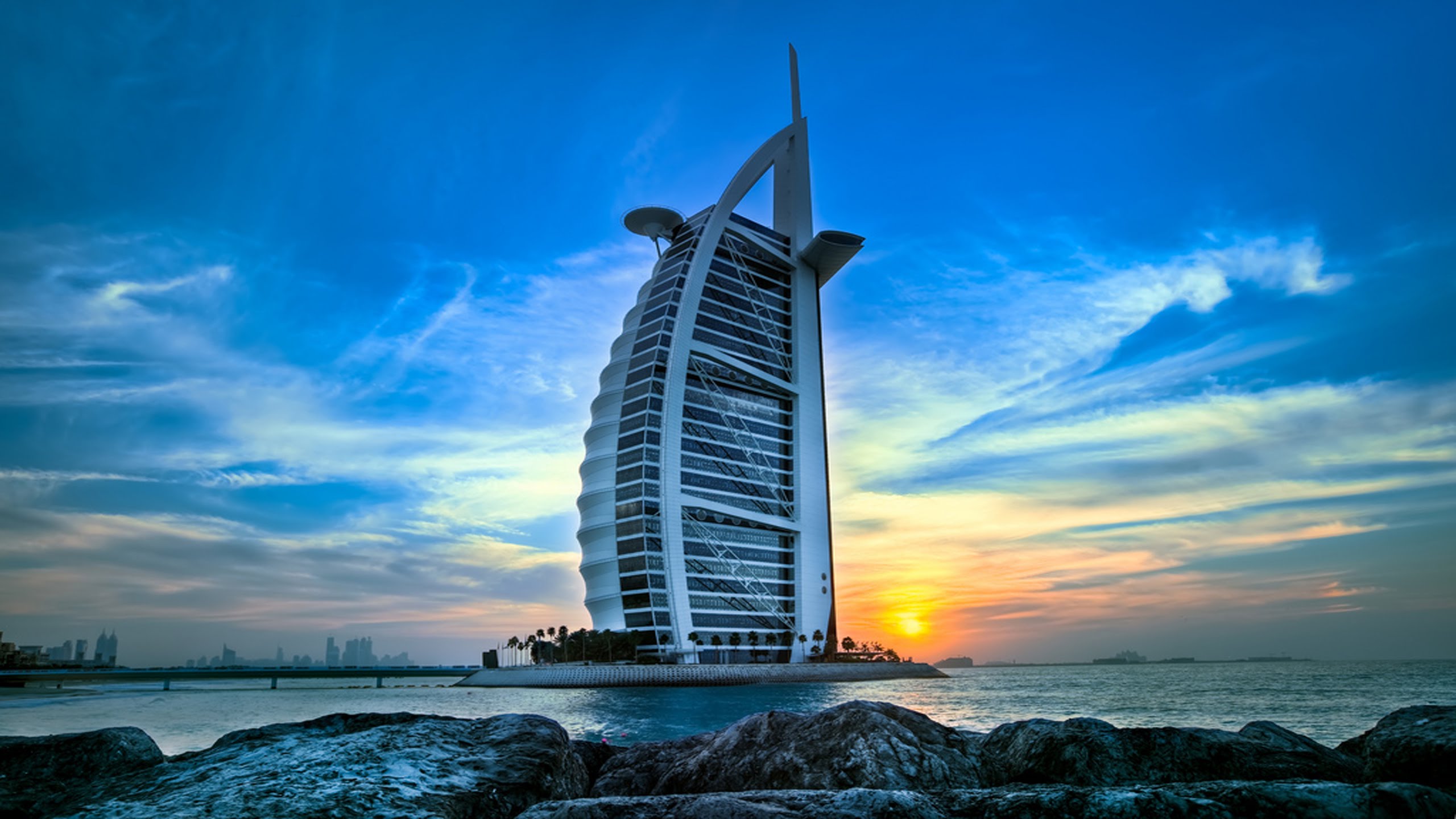 HARVARDMODELCONGRESSDUBAI2018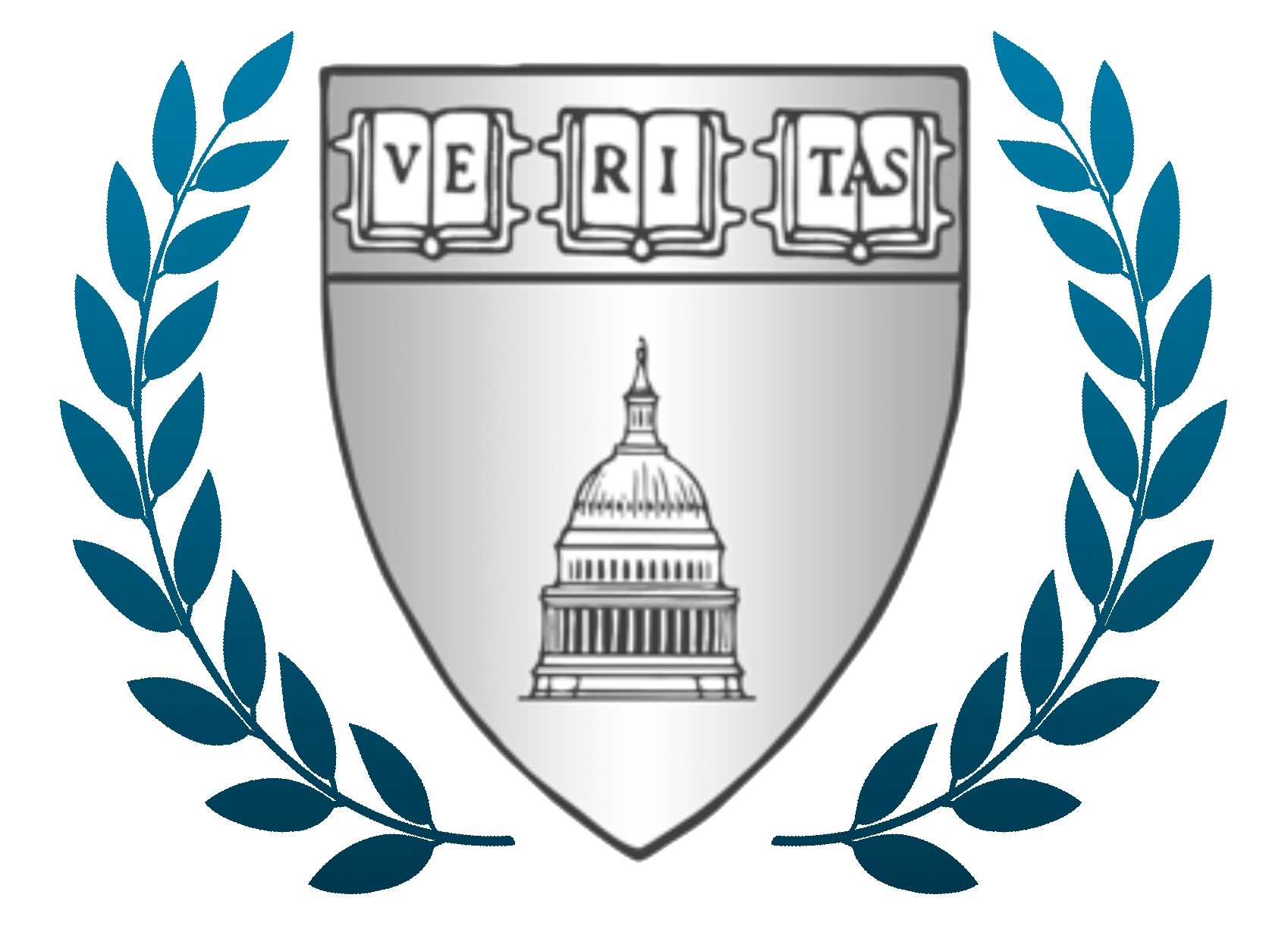 Contents info@hmcdubai.org  • www.hmcdubai.org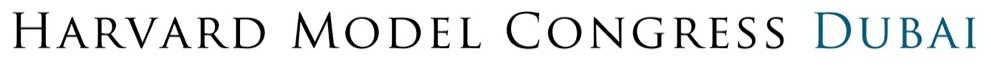 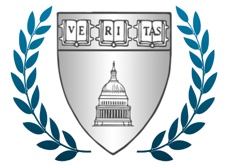  Benjamin DelsmanPresident
Dear Delegates and Faculty Advisors,18th January, 2018Isabella HuberVice PresidentSean HensonDirector of OperationsCate PintoFaculty LiaisonSophie SchickDirector of ProgramsWilliam DelaneyDirector of OutreachShing-Shing CaoBusiness ManagerSally YiChief of StaffIt is my great honor to invite you to Harvard Model Congress Dubai 2018, our sixth annual conference. This coming January, delegates will gather from around the world to learn about complex political and policy challenges—both domestic and international—and then debate those issues with their peers. This is a tall order, but we have consistently attracted remarkable delegates capable of meeting these challenges, and our exceptional staff of Harvard undergraduates will be there to guide them every step of the way. From formal committee sessions to one-on-one conversations, delegates will have a diverse range of opportunities to learn from our knowledgeable, passionate staff. Historically, delegates have had a lot of fun, too.At its core, Harvard Model Congress is a teaching organization. Due to our immersive simulation structure, students learn immediately applicable skills in an interactive way. And while our students certainly learn the things one would expect a government simulation to teach—parliamentary procedure, bill-writing, debate—their growth at HMC goes far beyond these areas. At the end of the conferences, delegates tell our staffers about how much their English public speaking abilities have improved, or how they’ve learned to see political debates from a new perspective, or how their confidence has grown. We staff HMC Dubai for moments like these, and we’re excited to do it again.Our 2017 conference was our largest yet, and we’re eager to build on that success this year. We’re bringing more Harvard students to maintain our low delegate-to-staff ratio, we’re developing new educational materials to ensure delegates are prepared for the conference, and we’re continuing to refine our committee offerings to ensure we’re bringing you into the most engaging, timely discussions. If you’re interested in Harvard Model Congress Dubai, or if you have any questions, please reach out to our Faculty Liaison, Cate Pinto, at info@hmcdubai.org.Our mission is to inspire students toward civic engagement and give them the skills to improve our shared world. We hope you’ll join us in doing so at HMC Dubai 2018!	Sincerely,Benjamin DelsmanHMCD President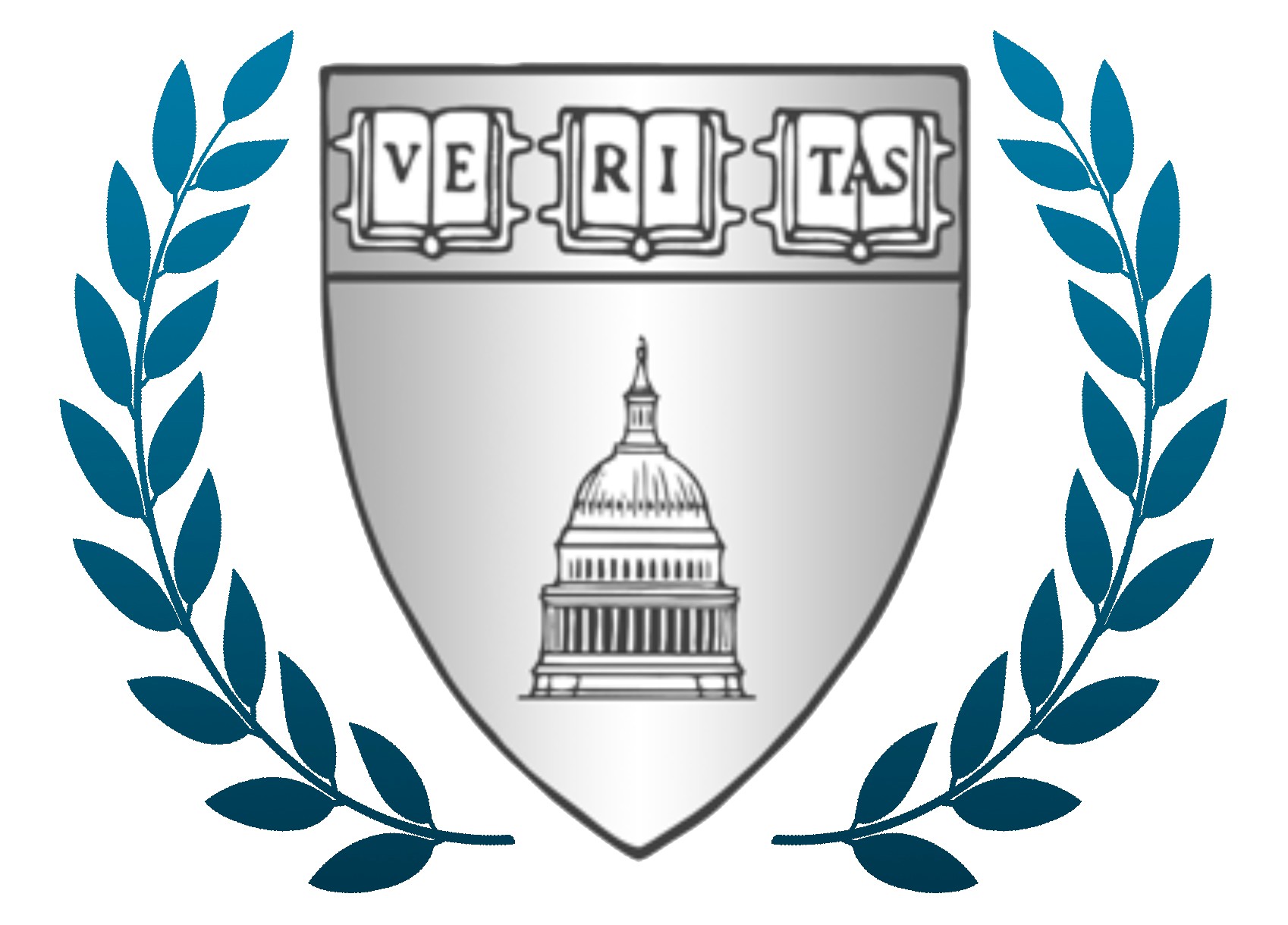 Conference ScheduleThursday, JANUARY 18th
Committee LocationsAdminAuditorium Foyer – RegistrationAuditorium – Opening Ceremonies, Closing CeremoniesB-BuildingB104 – House Energy and the WorkforceB105 – House Homeland SecurityB106 – House Science, Space, and TechnologyC-BuildingC220 – Faculty LoungeC227 – Full House SessionC307 – Arab League C308 – African UnionC341 – World Health OrganizationC404 – Conference ServicesC407 – CIA C408 – World BankC410 – UN Security CouncilE-BuildingE109 – Full Senate SessionE421 – International SummitE401 – Senate Foreign RelationsE414 – Senate IntelligenceE416 – Senate Health, Education, Labor and PensionsCampus Map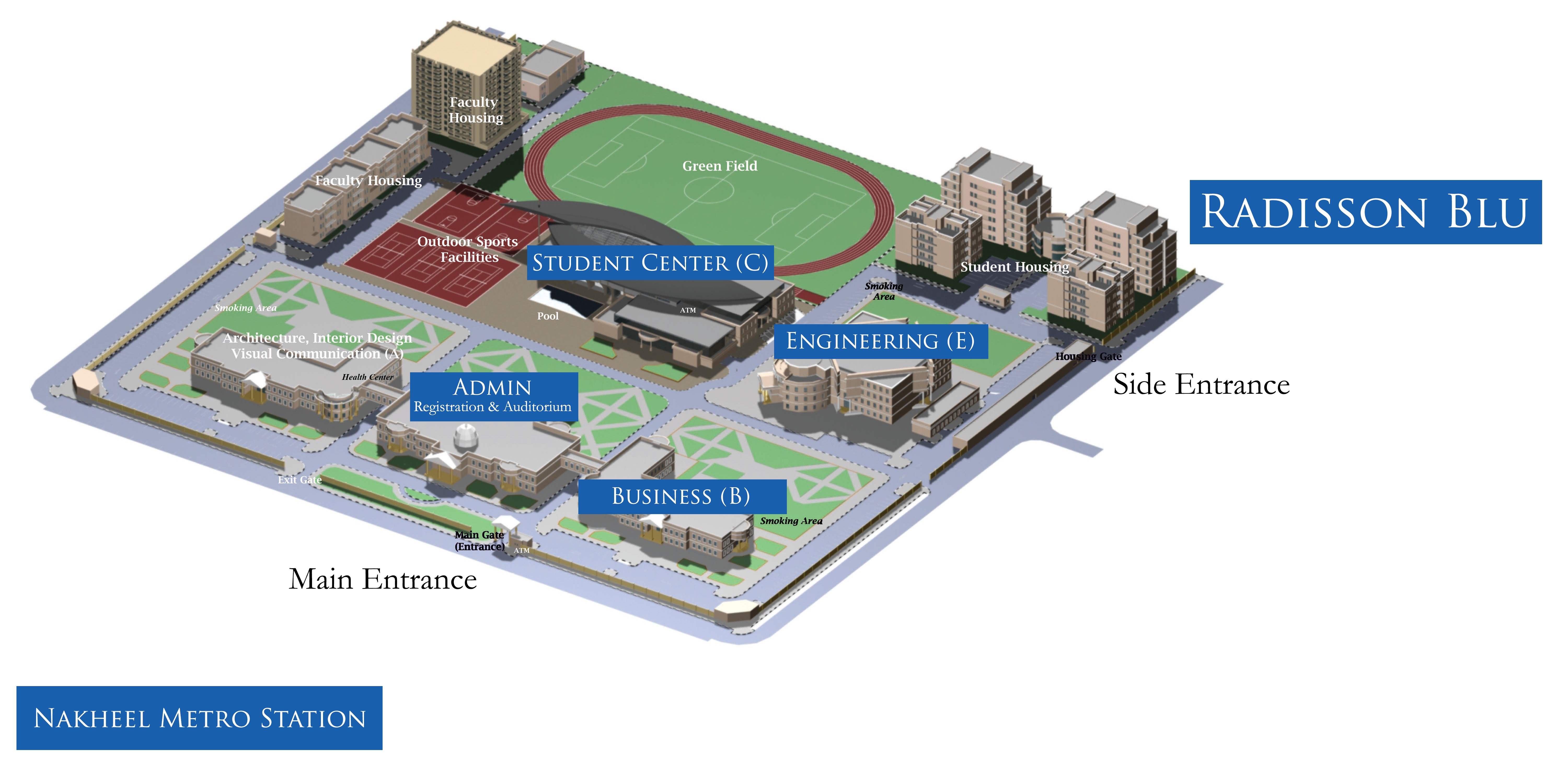 Building NamesAdministration: Admin BuildingSchool of Architecture, Art and Design: A-buildingSchool of Architecture, Art and Design Annex: A-building Annex or “The Extension” School of Business Administration: B-buildingThe Student Center: C-building School of Engineering: E-building Student Housing: DormsConference StaffAfrican UnionMatt Keating & Lainey Newmanafricanunion.hmcd@gmail.comArab LeagueLyndon Hanrahan & Danielle Roybalarableague.hmcd@gmail.comCIANick Pagel & Caleb Esrigcia.hmcd@gmail.comSenate HELPJeewon Lee and Adam Harpersenatehelp.hmcd@gmail.com United Nations Security CouncilNarayan Narasimhan & Yankang Yangunsc.hmcd@gmail.comWorld BankPranay Nadella & Joshua Leeworldbank.hmcd@gmail.comHouse Education and the Workforce (E&W)Cass Hastie and Audrey MustoehouseEW.hmcd@gmail.comHouse Homeland SecurityGene Chang and Michael Wornowhousehomeland.hmcd@gmail.comHouse Science, Space, and Technology (SST)Ben Porter and Raymond Wanghousesst.hmcd@gmail.comPresidential CabinetArchana Somasegar & Danielle Foltzprescab.hmcd@gmail.com Senate Foreign RelationsDustin Chiang and Charlotte Davissenatefr.hmcd@gmail.comSenate IntelligenceNida Ansari & Rachel ChiuSenateintel.hmcd@gmail.comParticipating SchoolsBadge & Placard GuideSTATE ABBREVIATIONSABBREVIATIONSAL: Member-at-LargeSR: Senior SenatorJR: Junior SenatorD: DemocratR: RepublicanI: IndependentBill/Resolution TemplateA bill or resolution should include:Enactment Clause: “Be It Hereby Enacted by the [COMMITTEE NAME]:” This clause gives a bill/resolution the full legal authority of the body proposing it.Preamble: The Preamble should be a one to two statement of purpose that briefly states what the bill seeks to accomplish and how it would do so.Content: This section of a bill or resolution enumerates the specific actions that the document will mandate. Content clauses should be positive and not normative in nature – that is, they should accomplish something definitive (i.e. allocations, authorizations, etc.) Normative language should be kept in the preamble.Definitions: Any technical terms, as well as the abbreviations of any organizations or departments referred to in the text of the bill/resolution, should be defined and included in this section. Any ambiguous phrases should also be explained further in the definitions section.Enforcement: The legislation must also explain who in the government (e.g. department, agency) or international community (e.g. UN body, non-governmental organization) will be responsible for the implementation of the bill/resolution. If any monitoring, supervision or review is required, the party or parties responsible for doing so should also be listed in this section.Enactment: This sets the number of days until a passed bill/resolution goes into effect, typically 91 days.Funding: If the bill/resolution allocates funds for certain projects, creates a new agency, or calls for any kind of reorganization that would require that money be spent, the bill must specify where the money will come from.Authors: This section lists the authors of the bill/resolution.Signatories: This lists those who would like to see the bill/resolution introduced for debate. Each bill/resolution must have a minimum number of signatories to be introduced, which will be determined at the Chair’s discretion.Code of ConductHMCD 2017 participants must take the issue of security very seriously to ensure a safe and successful conference. Every member of each delegation should be fully aware of and abide by these Guidelines for Student Conduct.— We have two primary security concerns: student safety and host property. If you are responsible for any malicious damage to AUD property, or endanger your own safety or the safety of any other person at AUD, you and your entire delegation will immediately be expelled from the conference without financial compensation from HMCD. Each delegate will be held legally and financially responsible for any damage to AUD property. University management may choose to prosecute people who damage property in any way.— Smoking is prohibited by HMCD at all times during the conference. Students may not possess drugs or alcohol at any time during the three days of the conference. Conference security will have the authority to confiscate any drugs or liquor in the possession of any HMCD delegate. Delegates found to possess or use drugs or alcohol will be required to leave immediately and may be held criminally liable.— Theft of AUD, student, or other property is unacceptable and will not be tolerated.— Proper attire is vital to maintaining a high degree of professionalism and the atmosphere of our conference. During the conference, HMCD staff will enforce the dress code for delegates. No jeans, sneakers, T-shirts, or baseball caps shall be worn in committee. All students should dress in a professional manner. Women should wear a suit, dress, dress pants, or skirt with blouse or sweater. Men should wear a suit or a jacket and dress pants, with a dress shirt and tie. Traditional attire that would commonly replace the specified formal attire is also welcomed. Students who do not obey the dress code will be required to change their attire.—Students must wear their conference badges at all times for their own safety and for identification purposes.The above rules supplement those dictated by existing codes of law in the UAE, laws and ordinances of the city of Dubai, AUD policy, your school policy, and common sense. Violation of any of the above rules will normally result in the expulsion of the student(s) involved and their entire school delegation without financial compensation from HMCD. Harvard Model Congress Dubai 2017 cannot accept any liability; faculty advisors are responsible for the actions of their students, though ultimate responsibility rests with the students themselves.Campus Evacuation ProceduresIn all buildings, elevators must not be used in case of emergency evacuation.Administration (Admin Building): When the fire alarms sound, building occupants must evacuate immediately through either the ground floor main entrance near the main reception or through the two side exits opposite the School of Architecture, Art and Design, and the School of Business Administration Academic buildings. Individuals on the second floor can either use the main stairs and exit through the ground floor main entrance or use the bridges to the School of Architecture, Art and Design, and the School of Business Administration Academic buildings go down the closest staircase and exit through the nearest building exit. All should assemble at the meeting point on the soccer field.School of Architecture, Art and Design (A-building): Individuals should use the main and side exits of the building; those on the second floor should use the staircases and exit through the closest exit, either the main or side doors, and assemble at the meeting point on the soccer field.School of Architecture, Art and Design Annex (A-building Annex, “The Extension”): Individuals should use the main exit of the building or through the VC and the ID labs; they both have emergency exits, and assemble at any of the meeting points in the soccer field or the main students’ car park.School of Business Administration (B-building): Individuals should use the main and side exits of the building; those on the second floor should use the staircases and exit through the closest exit, either the main or side doors, and assemble at the meeting point on the soccer field.The Student Center (C-building): Occupants should use the main and side exits of the building on the first floor. Those on the second floor should use any of the fire exits stair cases located in the Food Court or next to the Gymnasium; also they can use the main stair case of the building leading to the main entrance. Those on the third and the fourth floors should use any of the two fire exit stair cases located in the classrooms/labs wing and the other in the offices wing to the ground floor, and from there through any emergency exits or the main entrances and assemble at the meeting point on the soccer field.School of Engineering (E-building): Occupants should use the main and side exits of the building on the first floor. Those on the second floor should use the main staircases on the right and left sidesof the building. Those on floors 3-4 should use the staircase exits to the ground floor. All should assemble at the meeting point on the soccer field.Student Housing (Dorms): Residents from all floors should use the closest stairs and exit through any of the building exits or main doors and assemble at the meeting point on the soccer field.Faculty Housing. Residents should use the closest stairs to exit the building and assemble at the meeting point on the soccer field.Important Safety Issues: Fire Extinguishers are not for propping doors open; they should be left where they are. For more detailed exit procedures, please read evacuation notices in each building where exact exit routes are posted.AcknowledgementsHarvard Model Congress Dubai would especially like to thank the American University in Dubai, and our partners from AUD Model United Nations for their incredible talent, dedication, and hospitality. This conference is possible thanks to their support and collaboration. They have truly been instrumental in making HMCD possible for five consecutive years.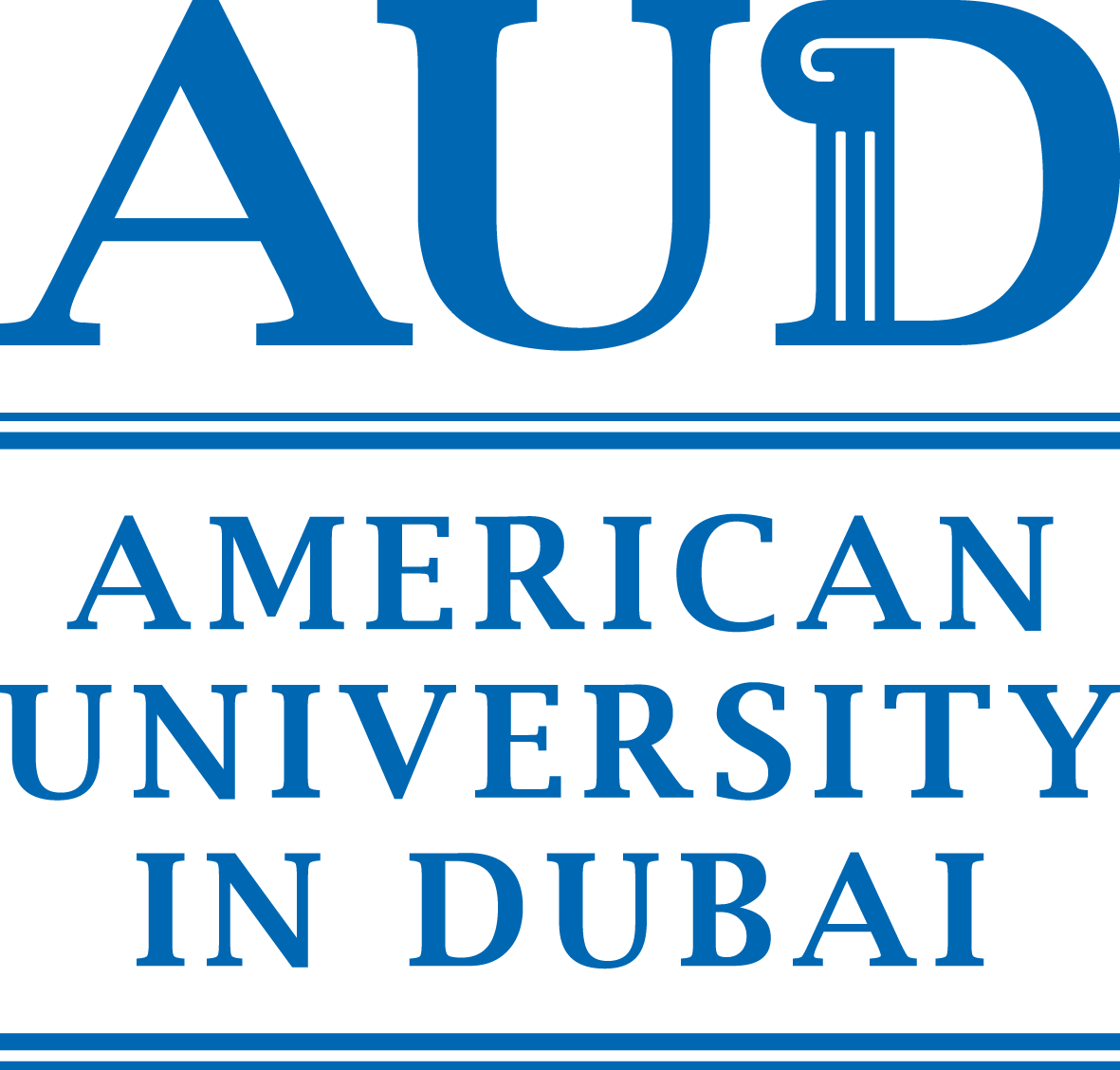 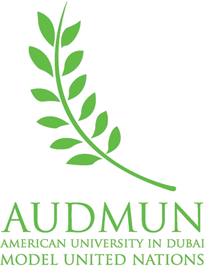 We would want to especially thank and acknowledge the following individuals from AUD and AUDMUN, with whom we have been working directly for the past few months in preparation for HMCD 2018:Peggy M. Awad – AUD Director of External RelationsSara Sleem – AUD Assistant Director of AdmissionsFarah Ali – AUDMUN PresidentOther AUDMUN members12:00 PM – 10:00 PMConference Services OpenC-4041:30 PM – 4:00 PMRegistrationAdmin Building Foyer4:00 PM – 5:00 PMOpening CeremoniesAuditorium (Admin Building) 5:00 PM – 8:00 PMCommittee Meetings for All ProgramsSee Page 4 8:00 PM – 10:00 PM FRIDAY, JANUARY 19thDelegate Meet & Greet Social and DinnerLawn Behind E Building 8:15 AM – 12:00 PMCommittee Meetings for All ProgramsSee Page 4 12:00 PM – 1:00 PMLunchLawn behind E-building 1:00 PM – 3:00 PMFull Sessions and International SummitCommittee Meetings for CIA and UNSCSee Page 4 3:00 PM – 4:00 PM 4:00 PM – 7:00 PM SATURDAY, JANUARY 20thHarvard-AUD College PanelCommittee Meetings for All ProgramsAuditorium (Admin Building)See Page 4 9:00 AM – 12:00 PMFull Sessions and International SummitCommittee Meetings for CIA and UNSCSee Page 4 12:00 PM – 12:50 PMCommittee Meetings for All ProgramsSee Page 4 1:00 PM – 2:00 PMClosing CeremoniesAuditorium (Admin Building)Will be updated as registration draws to a close.ALAlabamaLALouisianaOHOhioAKAlaskaMEMaineOKOklahomaAZArizonaMDMarylandOROregonARArkansasMAMassachusettsPAPennsylvaniaCACaliforniaMIMichiganRIRhode IslandCOColoradoMNMinnesotaSCSouth CarolinaCTConnecticutMSMississippiSDSouth DakotaDEDelawareMOMissouriTNTennesseeFLFloridaMTMontanaTXTexasGAGeorgiaNENebraskaUTUtahHIHawaiiNVNevadaVTVermontIDIdahoNHNew HampshireVAVirginiaILIllinoisNJNew JerseyWAWashingtonINIndianaNMNew MexicoWVWest VirginiaIAIowaNYNew YorkWIWisconsinKSKansasNCNorth CarolinaWYWyomingKYKentuckyNDNorth Dakota